  											 ....  /  .... / 20...                  SEMİNER KONUSU FORMU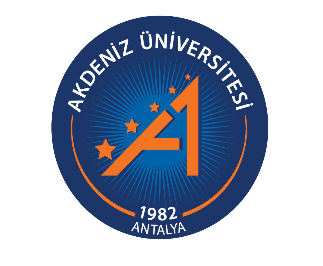 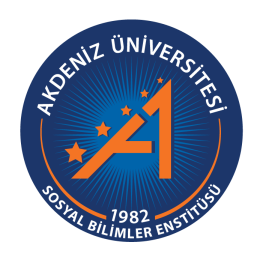 Öğrenci BilgileriÖğrenci BilgileriÖğrenci BilgileriAdı-SoyadıÖğrenci NumarasıAnabilim DalıProgramıDanışman Öğretim Üyesi BilgileriDanışman Öğretim Üyesi BilgileriDanışman Öğretim Üyesi BilgileriUnvanıAdı-SoyadıSEMİNER BİLGİLERİ(Not: Yazım alanı gerektiği kadar uzatılabilir.)SEMİNER BİLGİLERİ(Not: Yazım alanı gerektiği kadar uzatılabilir.)SEMİNER BİLGİLERİ(Not: Yazım alanı gerektiği kadar uzatılabilir.)BaşlıkAmaçKapsamProblemYöntemTakvimKaynaklarÖğrencinin Adı-SoyadıİmzaÖğrencinin Adı-SoyadıİmzaSeminer Dersi Öğretim ÜyesininUnvanı, Adı-Soyadıİmza